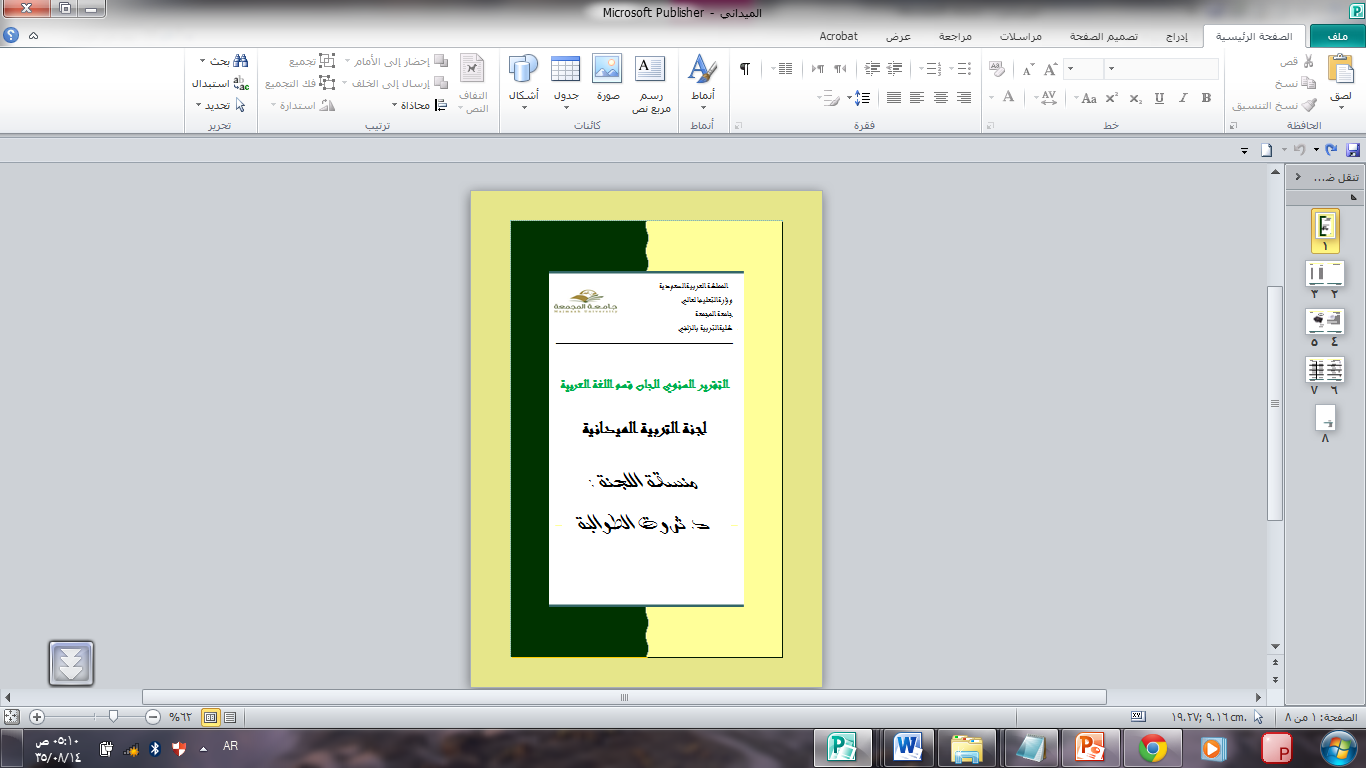 الهيكل التنظيمي للجنة :الهيكل التنظيمي للجنة :الهيكل التنظيمي للجنة :الهيكل التنظيمي للجنة :الهيكل التنظيمي للجنة :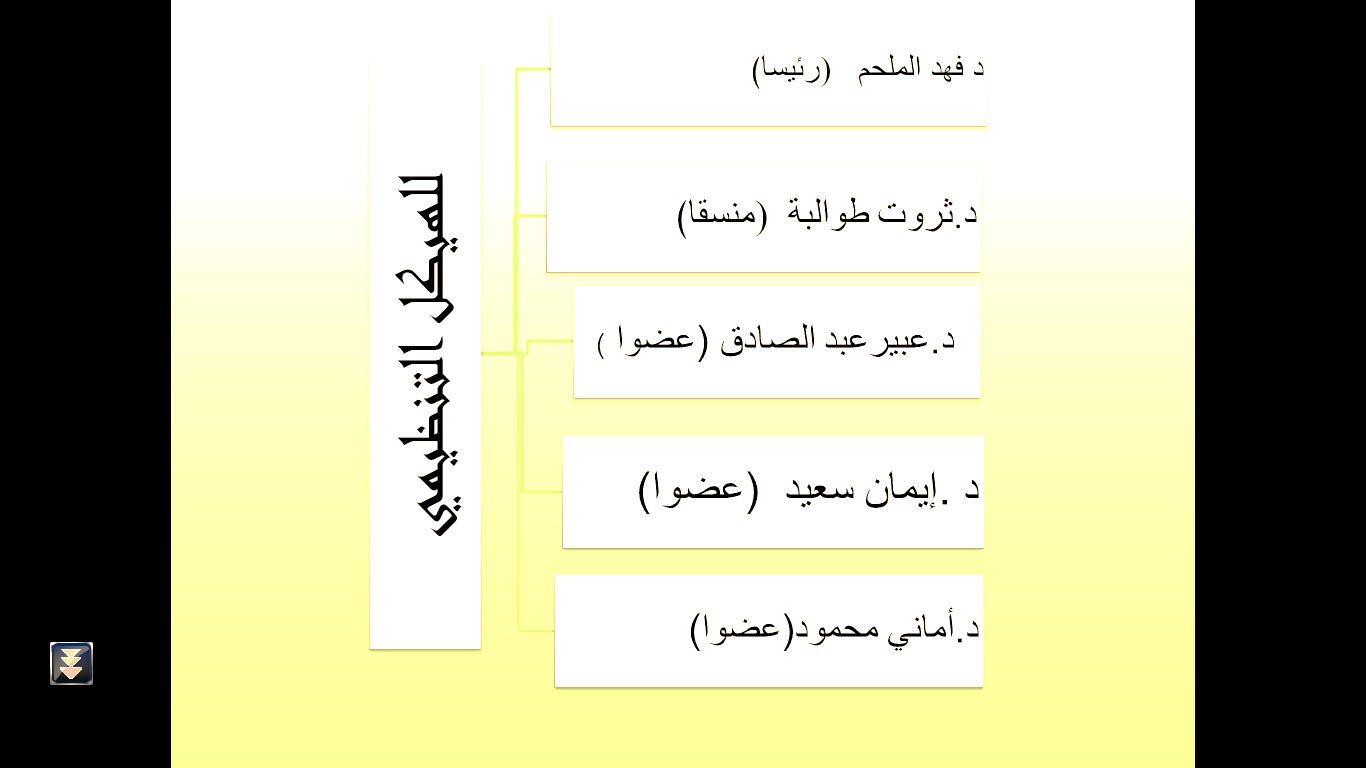    الرؤية:   الرؤية:   الرؤية:   الرؤية:   الرؤية:      تمثل التربية الميدانية الجانب التطبيقي في عملية إعداد المعلم ،وهي لبّ الجانب التربوي من عملية الإعداد ، وبدونها يصبح برامج إعداد المعلمين برامج نظرية ،تكون مادتها محدودة ،وكما وتأتي أهمية التربية الميدانية من النتائج الملموسة من تقدم علمي وتربوي ومهني ، للطالب –المعلم، بعد إنجاز هذا الجانب التطبيقي من الدراسة .      تمثل التربية الميدانية الجانب التطبيقي في عملية إعداد المعلم ،وهي لبّ الجانب التربوي من عملية الإعداد ، وبدونها يصبح برامج إعداد المعلمين برامج نظرية ،تكون مادتها محدودة ،وكما وتأتي أهمية التربية الميدانية من النتائج الملموسة من تقدم علمي وتربوي ومهني ، للطالب –المعلم، بعد إنجاز هذا الجانب التطبيقي من الدراسة .      تمثل التربية الميدانية الجانب التطبيقي في عملية إعداد المعلم ،وهي لبّ الجانب التربوي من عملية الإعداد ، وبدونها يصبح برامج إعداد المعلمين برامج نظرية ،تكون مادتها محدودة ،وكما وتأتي أهمية التربية الميدانية من النتائج الملموسة من تقدم علمي وتربوي ومهني ، للطالب –المعلم، بعد إنجاز هذا الجانب التطبيقي من الدراسة .      تمثل التربية الميدانية الجانب التطبيقي في عملية إعداد المعلم ،وهي لبّ الجانب التربوي من عملية الإعداد ، وبدونها يصبح برامج إعداد المعلمين برامج نظرية ،تكون مادتها محدودة ،وكما وتأتي أهمية التربية الميدانية من النتائج الملموسة من تقدم علمي وتربوي ومهني ، للطالب –المعلم، بعد إنجاز هذا الجانب التطبيقي من الدراسة .      تمثل التربية الميدانية الجانب التطبيقي في عملية إعداد المعلم ،وهي لبّ الجانب التربوي من عملية الإعداد ، وبدونها يصبح برامج إعداد المعلمين برامج نظرية ،تكون مادتها محدودة ،وكما وتأتي أهمية التربية الميدانية من النتائج الملموسة من تقدم علمي وتربوي ومهني ، للطالب –المعلم، بعد إنجاز هذا الجانب التطبيقي من الدراسة .الرسالة :الرسالة :الرسالة :الرسالة :الرسالة :      تمثل التربية الميدانية الجانب التطبيقي في عملية إعداد المعلم ،وهي لبّ الجانب التربوي من عملية الإعداد ، وبدونها يصبح برامج إعداد المعلمين برامج نظرية ،تكون مادتها محدودة ،وكما وتأتي أهمية التربية الميدانية من النتائج الملموسة من تقدم علمي وتربوي ومهني ، للطالب –المعلم، بعد إنجاز هذا الجانب التطبيقي من الدراسة .      تمثل التربية الميدانية الجانب التطبيقي في عملية إعداد المعلم ،وهي لبّ الجانب التربوي من عملية الإعداد ، وبدونها يصبح برامج إعداد المعلمين برامج نظرية ،تكون مادتها محدودة ،وكما وتأتي أهمية التربية الميدانية من النتائج الملموسة من تقدم علمي وتربوي ومهني ، للطالب –المعلم، بعد إنجاز هذا الجانب التطبيقي من الدراسة .      تمثل التربية الميدانية الجانب التطبيقي في عملية إعداد المعلم ،وهي لبّ الجانب التربوي من عملية الإعداد ، وبدونها يصبح برامج إعداد المعلمين برامج نظرية ،تكون مادتها محدودة ،وكما وتأتي أهمية التربية الميدانية من النتائج الملموسة من تقدم علمي وتربوي ومهني ، للطالب –المعلم، بعد إنجاز هذا الجانب التطبيقي من الدراسة .      تمثل التربية الميدانية الجانب التطبيقي في عملية إعداد المعلم ،وهي لبّ الجانب التربوي من عملية الإعداد ، وبدونها يصبح برامج إعداد المعلمين برامج نظرية ،تكون مادتها محدودة ،وكما وتأتي أهمية التربية الميدانية من النتائج الملموسة من تقدم علمي وتربوي ومهني ، للطالب –المعلم، بعد إنجاز هذا الجانب التطبيقي من الدراسة .      تمثل التربية الميدانية الجانب التطبيقي في عملية إعداد المعلم ،وهي لبّ الجانب التربوي من عملية الإعداد ، وبدونها يصبح برامج إعداد المعلمين برامج نظرية ،تكون مادتها محدودة ،وكما وتأتي أهمية التربية الميدانية من النتائج الملموسة من تقدم علمي وتربوي ومهني ، للطالب –المعلم، بعد إنجاز هذا الجانب التطبيقي من الدراسة .الأهداف :الأهداف :الأهداف :الأهداف :الأهداف :الربط بين الجانبين  النظري ، والعملي .تنمية مهارته العلمية في مجال التخصص.تعميق أخلاقيات العملو سلوكياته  لدى الطالب ، أثناء فترة التدريب من خلال الانضباط و الالتزام بالمواعيد، وتحمل المسؤولية والعمل الجماعي.تمكن الطالب من إظهار قدراته العلمية والعملية، وهو ما قد يتيح له إمكانية التوظيف في جهة التدريب أو ترشيحه للعمل في جهة أخرى.تمكين الطالب من تطوير الذات من خلال تحليل نقاط القوة والضعف فيه أثناء فترة التدريب .تعريف المؤسسات العامة ، والخاصة بالكفاءات البشرية المتوقع دخولها سوق العمل.الربط بين الجانبين  النظري ، والعملي .تنمية مهارته العلمية في مجال التخصص.تعميق أخلاقيات العملو سلوكياته  لدى الطالب ، أثناء فترة التدريب من خلال الانضباط و الالتزام بالمواعيد، وتحمل المسؤولية والعمل الجماعي.تمكن الطالب من إظهار قدراته العلمية والعملية، وهو ما قد يتيح له إمكانية التوظيف في جهة التدريب أو ترشيحه للعمل في جهة أخرى.تمكين الطالب من تطوير الذات من خلال تحليل نقاط القوة والضعف فيه أثناء فترة التدريب .تعريف المؤسسات العامة ، والخاصة بالكفاءات البشرية المتوقع دخولها سوق العمل.الربط بين الجانبين  النظري ، والعملي .تنمية مهارته العلمية في مجال التخصص.تعميق أخلاقيات العملو سلوكياته  لدى الطالب ، أثناء فترة التدريب من خلال الانضباط و الالتزام بالمواعيد، وتحمل المسؤولية والعمل الجماعي.تمكن الطالب من إظهار قدراته العلمية والعملية، وهو ما قد يتيح له إمكانية التوظيف في جهة التدريب أو ترشيحه للعمل في جهة أخرى.تمكين الطالب من تطوير الذات من خلال تحليل نقاط القوة والضعف فيه أثناء فترة التدريب .تعريف المؤسسات العامة ، والخاصة بالكفاءات البشرية المتوقع دخولها سوق العمل.الربط بين الجانبين  النظري ، والعملي .تنمية مهارته العلمية في مجال التخصص.تعميق أخلاقيات العملو سلوكياته  لدى الطالب ، أثناء فترة التدريب من خلال الانضباط و الالتزام بالمواعيد، وتحمل المسؤولية والعمل الجماعي.تمكن الطالب من إظهار قدراته العلمية والعملية، وهو ما قد يتيح له إمكانية التوظيف في جهة التدريب أو ترشيحه للعمل في جهة أخرى.تمكين الطالب من تطوير الذات من خلال تحليل نقاط القوة والضعف فيه أثناء فترة التدريب .تعريف المؤسسات العامة ، والخاصة بالكفاءات البشرية المتوقع دخولها سوق العمل.الربط بين الجانبين  النظري ، والعملي .تنمية مهارته العلمية في مجال التخصص.تعميق أخلاقيات العملو سلوكياته  لدى الطالب ، أثناء فترة التدريب من خلال الانضباط و الالتزام بالمواعيد، وتحمل المسؤولية والعمل الجماعي.تمكن الطالب من إظهار قدراته العلمية والعملية، وهو ما قد يتيح له إمكانية التوظيف في جهة التدريب أو ترشيحه للعمل في جهة أخرى.تمكين الطالب من تطوير الذات من خلال تحليل نقاط القوة والضعف فيه أثناء فترة التدريب .تعريف المؤسسات العامة ، والخاصة بالكفاءات البشرية المتوقع دخولها سوق العمل.التطلعات المستقبلية :التطلعات المستقبلية :التطلعات المستقبلية :التطلعات المستقبلية :التطلعات المستقبلية :السعي الجاد لاستثمار طاقات الطلاب الخرجين داخل المؤسسات العامة والخاصة .التعاون بين المؤسسات الأكاديمية ومؤسسات سوق العمل.وضع خطة إستراتيجية للتواصل بين الطلاب الخرجين والمؤسسات الأكاديمية, لوضع خطة تهدف توظيف أكبر عدد من الخرجين في القطاع العام والخاص.السعي الجاد لاستثمار طاقات الطلاب الخرجين داخل المؤسسات العامة والخاصة .التعاون بين المؤسسات الأكاديمية ومؤسسات سوق العمل.وضع خطة إستراتيجية للتواصل بين الطلاب الخرجين والمؤسسات الأكاديمية, لوضع خطة تهدف توظيف أكبر عدد من الخرجين في القطاع العام والخاص.السعي الجاد لاستثمار طاقات الطلاب الخرجين داخل المؤسسات العامة والخاصة .التعاون بين المؤسسات الأكاديمية ومؤسسات سوق العمل.وضع خطة إستراتيجية للتواصل بين الطلاب الخرجين والمؤسسات الأكاديمية, لوضع خطة تهدف توظيف أكبر عدد من الخرجين في القطاع العام والخاص.السعي الجاد لاستثمار طاقات الطلاب الخرجين داخل المؤسسات العامة والخاصة .التعاون بين المؤسسات الأكاديمية ومؤسسات سوق العمل.وضع خطة إستراتيجية للتواصل بين الطلاب الخرجين والمؤسسات الأكاديمية, لوضع خطة تهدف توظيف أكبر عدد من الخرجين في القطاع العام والخاص.السعي الجاد لاستثمار طاقات الطلاب الخرجين داخل المؤسسات العامة والخاصة .التعاون بين المؤسسات الأكاديمية ومؤسسات سوق العمل.وضع خطة إستراتيجية للتواصل بين الطلاب الخرجين والمؤسسات الأكاديمية, لوضع خطة تهدف توظيف أكبر عدد من الخرجين في القطاع العام والخاص.أنشطة اللجنة وفعالياتها :أنشطة اللجنة وفعالياتها :أنشطة اللجنة وفعالياتها :أنشطة اللجنة وفعالياتها :أنشطة اللجنة وفعالياتها :النشاط التاريخالصور منسق القسمالتنسيق مع إدارة الكلية لتأمين فرص التدريب الميداني للطلاب.تكليف أحد أعضاء القسم كمشرف على التدريب ضمن أعبائه الأكاديمية.إعداد المعاملات الإدارية المطلوبة للتدريب الميداني بالتنسيق مع إدارة الكلية.المتابعة والتنسيق مع مشرف التدريب بالقسم للتأكيد من سير التدريب، وفقا للخطة الدراسية، وتذليل أي عقبات تواجه التدريب بالتنسيق مع إدارة الكلية.اقتراح تشكيل لجنة لتقييم التقرير النهائي  للطالب وإقرارها من مجلس القسم.مشرف التدريب الميداني بالقسم بالكلية، ويتولى عدة  مهام منها:تزويد مشرف التدريب بجهة التدريب، وبخطة التدريب الميداني.المتابعة الميدانية للطلاب في أماكن تدريبهم خلال فترة التدريب.مشرف التدريب الميداني بجهة التدريب, ويتولى مهام عدة مها:الإشراف على تدريب الطلاب وفقا للخطة الدراسية.إنهاء إجراءات تقييم الطلاب ، واستيفاء نموذج التقييم المعتمد.لجنة تقرير التقييم النهائي للطالب حول التدريب الميداني. وتتولى عدة مهام:تقيم التقرير النهائي للطالب في ضوء النموذج المعتد للتقييم. تقديم مقترحات تطويرية للتدريب الميداني.